Use the following method to submit a Group Enrollment when you want the event to be recorded on the      4-Her’s record.  Use the following method to submit a Group Enrollment when you want the event to be recorded on the      4-Her’s record.  Clear all searches and flag options.Step 1 (Making sure the Group exists):From the Search icon, click on the Groups Tab.Search for the Group for which you would like to submit a Group Enrollment.  If it is a NEW group, you will need to create it, making sure to unclick “allow members to register in this group.”Step 2 (Flagging members to the Group):Flag the 4-Her records that should be included on the Group Enrollment.Click the “Add Flagged” button, which allows you to select the Group.  The flagged records are listed on the left, and the current members of that group (if any) are listed on the right.  You can change the group year here.Click “Add Members to Group”, and the newly-added members will appear on the list on the right.Click Close.Step 3 (Adding the Group members to the Group Enrollment):Go to the Groups tab and select the desired group.Click “Create Group Enrollment”.Enter the Group Enrollment Information.Click Add Group Enrollment to include the project.  Screenshots(Screen appearance may vary per state)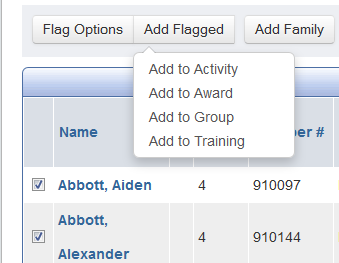 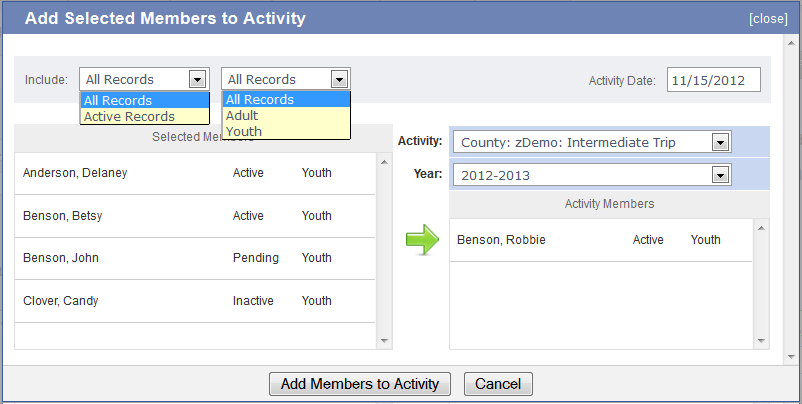 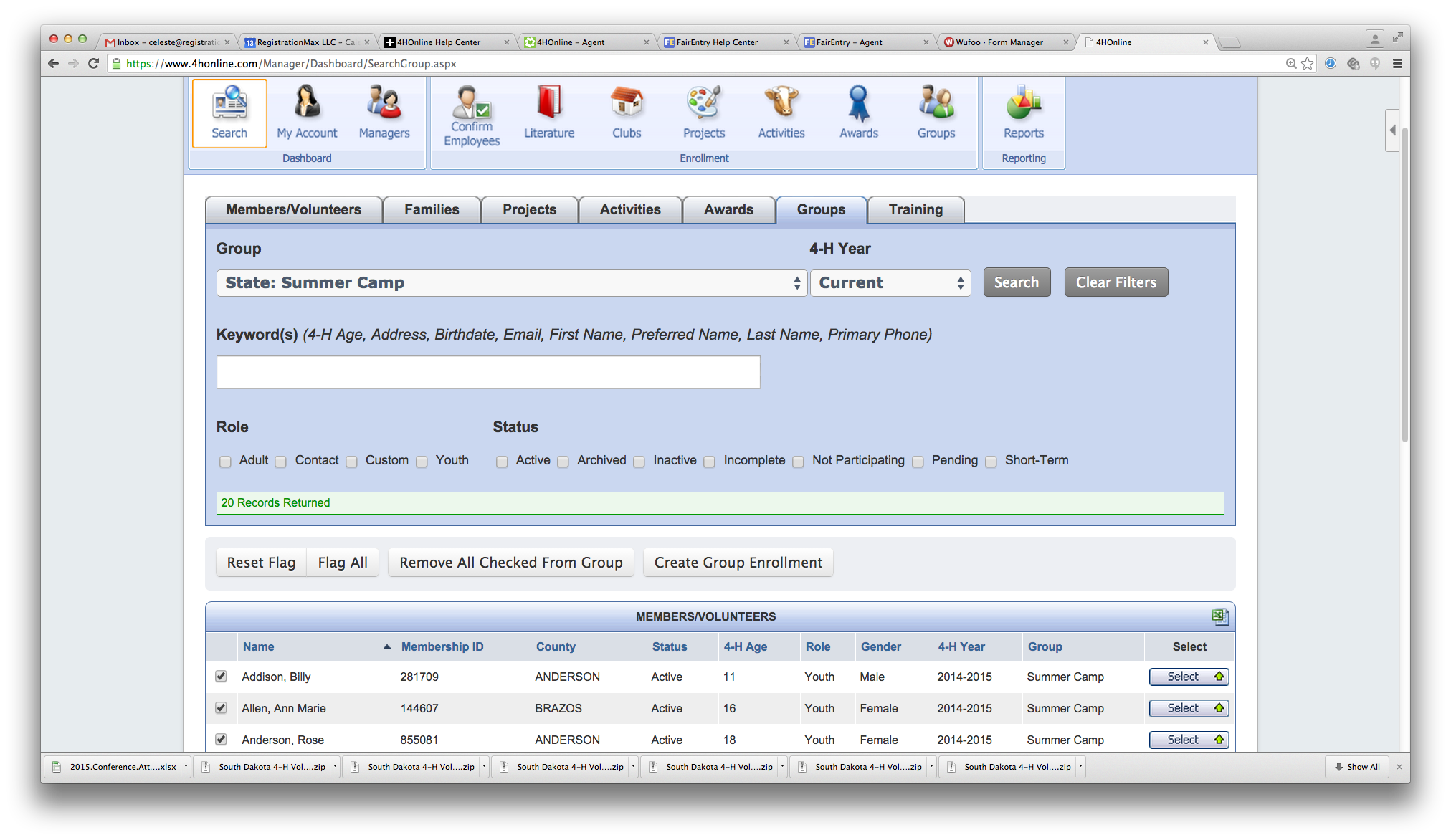 